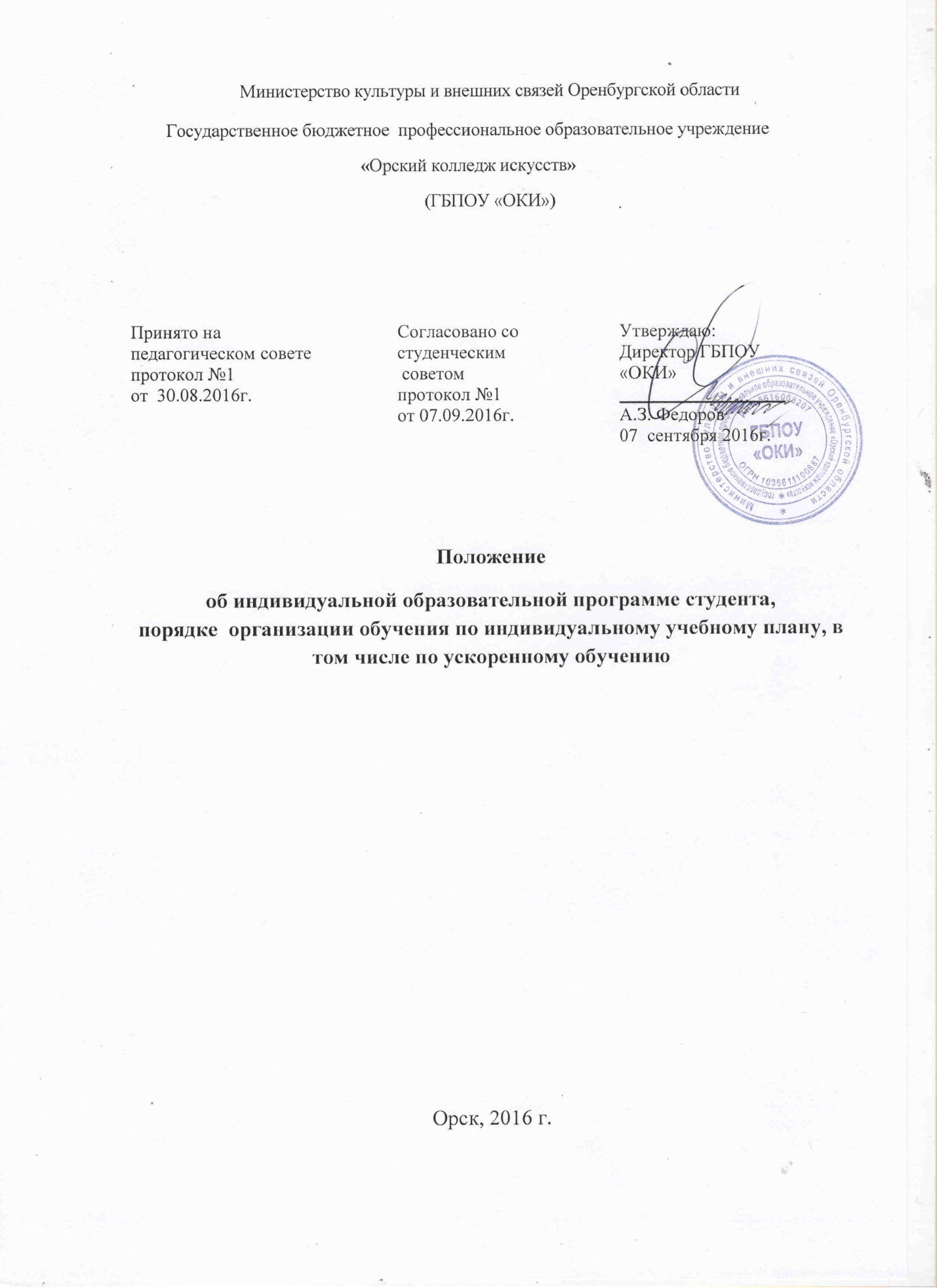 Содержание1.Область применения1.1.Положение об индивидуальной образовательной программе студента, организации обучения по индивидуальному учебному плану, в том числе по ускоренному обучению   регулирует вопросы формирования индивидуальной образовательной программы,   определяет основания, условия и  реализацию программ подготовки специалистов среднего звена  по индивидуальному учебному плану,  в том числе по  ускоренному обучению в ГБПОУ «ОКИ».Положение распространяется на студентов колледжа, обучающихся на бюджетной основе очной формы обучения.2.Нормативные ссылки      2.1.Настоящее  Положение  разработано  в соответствии со следующими документами:- Федеральный Закон Российском Федерации от 29.12.2012г. № 273-ФЗ «Об образовании в Российской Федерации»; -Федеральные  государственные образовательные стандарты среднего профессионального образования (далее-ФГОС СПО) по специальностям: 51.02.01 Народное художественное творчество (по видам - хореографическое творчество), утвержденный  приказом Министерства образования и науки Российской Федерации от 27 октября 2014 г. №1382; 53.02.03 Инструментальное исполнительство (по видам инструментов - фортепиано, оркестровые струнные инструменты, оркестровые духовые и ударные инструменты, инструменты народного оркестра), утвержденный приказом министерства образования и науки Российской Федерации от 27 октября 2014 г. №1390; 53.02.04 Вокальное искусство, утвержденный приказом министерства образования и науки Российской Федерацииот 27 октября 2014 г. №1381; 53.02.06 Хоровое дирижирование, утвержденный  приказом министерства образования и науки Российской Федерации от 27октября 2014 г. № 1383; 53.02.07 Теория музыки, утвержденный приказом министерства образования и науки Российской Федерации от 27 октября 2014 г. №1387;-Приказ Минобрнауки России от 14.06.2013 № 464 «Об утверждении порядка  организации и осуществления образовательной деятельности по образовательным программам среднего профессионального образования»; -Письмо Минобразования РФ ОТ 18.12.2000 № 16-52-64\16-16 «О рекомендациях по формированию основных профессиональных образовательных программ среднего профессионального образования для лиц, получающих второе среднее профессиональное образование»-Письмо Министерства образования и науки Российской Федерации от 20.07.2015 № 06-846  «Методические рекомендации об организации ускоренного обучения по основным профессиональным образовательным программам среднего профессионального образования».3. Определения, обозначения, сокращенияВ настоящем  Порядке применяются следующие термины:Индивидуальная  образовательная программа (ИОП) -  индивидуализация содержания профессионального обучения  в пределах осваиваемой программы подготовки специалистов среднего звена;Ускоренное обучение - процесс освоения образовательной программы в сокращенный срок, по сравнению с нормативным, с учетом особенностей и образовательных потребностей конкретного студента на основе индивидуального учебного плана;Индивидуальный учебный план (ИУП) – учебный план, обеспечивающий освоение программы подготовки специалистов среднего звена по специальности на основе индивидуализации ее содержания с учетом особенностей и образовательных потребностей конкретного студента;Индивидуальный учебный график (ИУГ) – документ, определяющий процедуру контроля текущей успеваемости и промежуточной аттестации студента, предусматривающий возможность самостоятельного освоения части программы подготовки специалистов среднего звена.   4.Содержание индивидуальной образовательной программы4.1.Индивидуальная образовательная   программа  формируется с целью реализации индивидуальных образовательных потребностей студента в овладении общими и профессиональными компетенциями через освоение  ППССЗ в соответствии с ФГОС СПО.4.2 Индивидуальная образовательная программа предполагает возможность выбора  содержания индивидуальных  дисциплин (МДК) из перечня дисциплин (МДК) изучаемой программы подготовки специалистов среднего звена,например, исполнительских программ  по  МДК 01.01. Специальный  инструмент, МДК.01.02. Ансамблевое исполнительство по специальности 53.02.03Инструментальное исполнительство.4.3 Индивидуальная образовательная программа  реализует  право  студентов на обучение по индивидуальному  учебному плану, в том числе ускоренное обучение, в пределах осваиваемой программы подготовки специалистов среднего звена в порядке, установленным настоящим Положением.4.4.  Индивидуальная образовательная программа  реализует  право  студентов на индивидуальную  коррекцию сроков текущего контроля успеваемости   и промежуточной аттестации на основе Индивидуального графика контроля текущей успеваемости и промежуточной аттестации.4.5. Индивидуальная образовательная программа  реализует  право  студентов на частичное  посещение ряда дисциплин, МДК, практик  на основе Индивидуального  учебного графика (частичное посещение аудиторных занятий).5.Особенности  ускоренного обучения5.1.Ускоренное обучение по ППССЗ может реализоваться для лиц, имеющих  среднее профессиональное образование по  соответствующему профилю, высшее образование, опыт работы по профилю  специальности,  а также для лиц, имеющих  выраженные творческие способности и творческие достижения (в т.ч. обучающиеся в колледже на основе основного общего образования или среднего (полного) общего образования).5.2. Решение о возможности  ускоренного  обучения  принимается с учетом результатов прохождения промежуточной аттестации.  Студент, претендующий на ускоренное обучение,  по итогам промежуточной аттестации должен иметь не менее 50% отличных оценок. 5.3. Перевод студента на ускоренное обучение осуществляется на основании личного заявления на имя директора колледжа (Приложение 1) в начале учебного года с  приложением к нему документов, подтверждающих право на  ускоренное обучение:диплома о среднем профессиональном образовании или диплома о  высшем образовании,  выписку из трудовой книжки, 	 дипломов  Областных,  Региональных, Российских и Международных творческих  конкурсов и фестивалей,  копии соответствующих страниц зачетной книжки.5.4.Заявление об ускоренном обучении  может быть подано при поступлении в Колледж (параллельно с заявлением о приеме) или после зачисления путем подачи заявления на имя директора колледжа.  5.5. Решение о возможности ускоренного  обучения студента Директор колледжа принимается  на основе его согласования  с  председателем предметно-цикловой комиссии  (учитываяперезачет учебных дисциплин, междисциплинарных курсов, профессиональных модулей, освоенных в процессе предшествующего обучения) в виде приказа о переводе студента на  ускоренное  обучение (обучение повышенной интенсивности). 5.6. Сокращение сроков обучения при ускоренном обучении  возможно на один учебный год.5.7.Сокращение сроков обучения  достигается за счет:-перезачета дисциплин и междисциплинарных курсов, практик, изученных студентом на предшествующем этапе образования;- увеличения доли самостоятельной работы при изучении отдельных дисциплин, междисциплинарных курсов, практик;- повышения интенсивности освоения программы подготовки специалистов среднего звена.5.8. Для студента получившего разрешение на ускоренное обучение  заместителем директора по учебной работе и председателем предметно-цикловой комиссии  разрабатывается индивидуальный план обучения (Приложение 2) на основе учебного плана с полным сроком обучения  соответствующей специальности  и в соответствии с действующим Федеральным государственным стандартом среднего профессионального образования.Наименование дисциплин, междисциплинарных курсов, практик в индивидуальном учебном плане должно быть идентичным учебному  плану на полный срок обучения, но может отличаться большей долей самостоятельной работы студента при сохранении максимального количества часов учебной нагрузки студента.5.9.Общая трудоемкость освоенной  ППССЗ при ускоренном обучении за весь период обучения с учетом перезачета дисциплин (МДК, практик) должна соответствовать трудоемкости, определенной ФГОС СПО по соответствующей специальности.5.10. Студенты, обучающиеся по индивидуальному учебному плану, посещают  аудиторные занятия,   как индивидуальные, так и групповые, по расписанию в составе соответствующих групп; они выполняют весь объем учебной аудиторной и  внеаудиторной (самостоятельной)  работы, предусмотренный  ППССЗ.5.11. На основании индивидуального учебного плана  заместителем директора по учебной работе и председателем цикловой комиссии  при необходимости разрабатывается индивидуальный график контроля текущей успеваемости и промежуточной аттестации  студента.5.12. Индивидуальный график контроля текущей успеваемости и промежуточной аттестации заполняется студентом в процессе проведения процедур текущего контроля успеваемости  и промежуточной аттестации. Даты проведения контрольных форм проверки знаний и умений могут совпадать с официально утвержденным расписанием для студентов с нормативным сроком обучения или оговариваться с преподавателем в индивидуальном порядке. 5.13. Даты проведения контрольных форм текущего контроля успеваемости  и промежуточной аттестации в индивидуальном  графике контроля текущей успеваемости и промежуточной аттестации строго совпадают   с датами  в зачетной книжке  студента. Зачетная книжка заполняется по нормативному типу, с той лишь разницей, что студент отчитывается не за один учебный год, а за два учебных года. 5.14. Студенты, обучающиеся  по программе ускоренного обучения,   в процессе промежуточной аттестации сдают в течение учебного года не более  12 экзаменов и 15 зачетов в соответствие с индивидуальным учебным планом.5.15. Если студент, обучающийся по программе ускоренного обучения, в силу различных причин,  не может продолжить обучение по ней, то он имеет право перевода на обучение по соответствующей образовательной программе с полным сроком обучения.5.16. Контроль выполнения студентом индивидуального учебного плана при ускоренном обучении  осуществляется заместителем директора по учебной работе, председателем предметно-цикловой комиссии.5.17. Приказ о переводе на ускоренное обучение может быть отменен директором колледжа в следующих случаях:а) невыполнение индивидуального учебного плана и (или) индивидуального графика контроля текущей успеваемости и промежуточной аттестации;б) личное заявления студента о переводе на обучение по действующему учебному плану  при нормативном сроке обучения.6. Особенности  индивидуального  учебного плана6.1. Индивидуальный учебный план, помимо ускоренного обучения, может быть представлен  студенту в следующих случаях:-  при разнице в учебном перечне дисциплин, МДК, практик и (или) наличии академической задолженности   при переводе с одной образовательной программы профессионального образования  на другую;-  при разнице в учебном перечне дисциплин, МДК, практик и (или) наличии академической задолженности   при переводе с одного  образовательного  учреждения в другое;- при разнице в учебном перечне дисциплин, МДК, практик и (или) наличии академической задолженности   при восстановлении для продолжения обучения в колледже;6.2. Индивидуальный учебный план при разнице в учебном перечне дисциплин, МДК, практик  разрабатывается на основе заявления на имя заместителя директора по учебной работе. В процессе утверждения  проходит согласование с председателем предметно-цикловой комиссии.6.3.Формирование индивидуального учебного плана  при разнице в учебном перечне дисциплин, МДК, практик может повлечь  за собой смену зачетной книжки, с целью упорядочения записей о прохождении форм промежуточной аттестации в соответствии с учебным планом по специальности.6.4. Индивидуальный учебный план при разнице в учебном перечне дисциплин, МДК, практик  (Приложение 3)  содержит наименование дисциплин, МДК, практик; максимальную учебную нагрузку по дисциплине, МДК, практике; решение комиссии о сроках прохождения текущего контроля успеваемости  и промежуточной аттестации; проведения консультаций (при наличии); форм и сроков прохождения  аттестации студентом, оценку по дисциплине, МДК, практике; подпись преподавателя, ведущего дисциплину, МДК, практику. 6.5. Отчеты о выполнении индивидуального учебного плана  от лица председателя предметно-цикловой комиссии заслушиваются  не менее чем один раз в семестр на педагогическом совете колледжа.6.6. Студентам, обучающимся за счет средств областного бюджета по индивидуальным учебным планам, в том числе ускоренному обучению, стипендия назначается по результатам промежуточной аттестации, установленной индивидуальным учебным планом.6.7. К государственной итоговой аттестации  приказом директора допускаются  студенты, выполнившие в  полном объеме и в  установленные сроки требования индивидуального учебного плана.7.Особенности индивидуального графика контроля текущей успеваемости и промежуточной аттестации, индивидуального учебного графика  (частичное посещение аудиторных занятий)7.1.Индивидуальный график контроля текущей успеваемости и промежуточной аттестации помимо ускоренного обучения, может быть представлен  студенту в следующем случае:- досрочном прохождении процедур текущего контроля успеваемости  и промежуточной аттестации по объективной причине не ранее чем за 10-15 дней до начала экзаменационной сессии (например, в связи с отъездом на творческий конкурс, по состоянию здоровья, необходимостью  трудоустройства, участия в мероприятии различной направленности, необходимостью ухода за ребенком, больным членом семьи,обучения параллельно по второй образовательной программе высшего или среднего профессионального образования и др.).7.2. Индивидуальный график текущегоконтроля успеваемости и промежуточной аттестации при досрочном прохождении процедур текущего контроля успеваемости  и промежуточной аттестации   (Приложение 4) разрабатывается на основе заявления на имя заместителя директора по учебной работе. В процессе утверждения  проходит согласование с председателем предметно-цикловой комиссии.7.3. Индивидуальный график текущегоконтроля успеваемости и промежуточной аттестации при досрочном прохождении процедур текущего контроля успеваемости и промежуточной аттестации   содержит наименование дисциплины, МДК, практики; обязательную учебную нагрузку по дисциплине, МДК, практике, указание форм аттестации; оценку по дисциплине, МДК, практике, дату аттестации, подпись преподавателя, ведущего дисциплину, МДК, практику.7.4.Индивидуальный учебный график  (частичное посещение аудиторных занятий)может быть представлен  студенту в следующем случае:- подготовка к творческому мероприятию: конкурсу, фестивалю,  сольному концерту и др.;- по  семейным обстоятельствам (по состоянию здоровья, трудоустройства, ухода за ребенком или нетрудоспособным членом семьи и др.)7.5.Индивидуальный учебный график  (частичное посещение аудиторных занятий) формируется на основе заявления студента на имя заместителя директора по учебной работе   и согласовывается с председателем предметно-цикловой комиссии.7.6. Индивидуальный учебный график  (частичное посещение аудиторных занятий) содержит перечень дисциплин, МДК, практик по которым допускается свободное посещение; указание разделов (тем) дисциплин, МДК, практик для самостоятельного изучения; срок частичного посещения;форму контроля; подпись преподавателя, ведущего дисциплину, МДК, практику (Приложение 6).7.7. Индивидуальный учебный график  (частичное посещение аудиторных занятий) может быть выдан максимально на один месяц учебных занятий.7.8.Основанием для отказа  в индивидуальном графике могут быть  следующие причины:- академическая задолженность студента в предыдущем семестре;- низкие показатели успеваемости и посещаемости  в процессе обучения;- отсутствие документального обоснования для разработки индивидуального графика.7.9. Отчеты о выполнении, индивидуального  графика от лица председателя предметно-цикловой комиссии заслушиваются  не менее чем один раз в семестр на педагогическом совете колледжа.Приложение1.Форма1. заявление на ускоренное обучениеДиректору ГБПОУ  «ОКИ» Федорову А.З. от Иванова Е., студента II курса   ВИ заявлениеПрошу перевести меня на ускоренное образование по индивидуальному учебному плану с учетом ранее полученного образования.имею диплом о:_____________________________________________________________________(среднем профессиональном образовании, высшем образовании; указать реквизиты документа)об окончании:______________________________________________________________ (наименование образовательной организации)по:_________________________________________________(наименование направления/ специальности подготовки)Копию диплома прилагаю____________                                        ____________________               ______________                     (дата)( подпись)                                       Ф.И.О.Форма 2.  заявление на ускоренное обучение                                                                                                        Директору                                                                                                         ГБПОУ  «ОКИ»                                                                                                        Федорову А.З.                                                                                                        от Иванова  Е., студента II курса   ВИ                                                                         заявлениеПрошу перевести меня на ускоренное образование по индивидуальному учебному плану с учетом  моих творческих способностей и опыта работыявляюсь дипломантом, лауреатом творческих конкурсов и фестивалей: _1.____________________________________________________________________( наименование творческих конкурсов и фестивалей, уровень награды, год)_2._____________________________________________________________________3.___________________________________________________________________ Копии  дипломов  и выписку из трудовой книжки  прилагаю.____________                                        ____________________               ______________                     (дата)( подпись)                                       Ф.И.О.                                                                                                                               Форма 3.  заявление на частичное  посещение аудиторных занятий  Директору                                                                                                         ГБПОУ  «ОКИ»                                                                                                        Федорову А.З.                                                                                                        от Пумпур А., студенткиIII курса   ИНО                                                                     заявлениеПрошу разрешить мне заниматься с частичным посещением групповых занятий по  индивидуальному учебному графику (частичное посещение аудиторных занятий)в связи с подготовкой к творческому конкурсу.____________                                        ____________________               ______________                     (дата)( подпись)                                       Ф.И.О.                                                                                                                               Форма 4  образец  приказа на ускоренное обучениеПРИКАЗ                                                                  (распоряжение)О переводе на ускоренное обучениеПеревести  на ускоренное обучениепо  индивидуальному учебному плану в пределах осваиваемой программы следующих студентов колледжа:Основание: заявления студентов об ускоренном обучении, согласованные   с председателями ПЦКРуководитель организации          Директор                                         А.З.ФедоровПриложение 2.Образец  индивидуального учебного плана при ускоренном обученииИндивидуальная образовательная программа: Пряникова Т.А.,III/IV курсы УтверждаюдиректорФедоров А.З.02.09.2016 г.ИНДИВИДУАЛЬНЫЙ УЧЕБНЫЙ ПЛАН	образовательного учреждения среднего профессионального образованиягосударственное бюджетное профессиональное образовательное учреждение «Орский колледж искусств»наименование образовательного учреждения (организации)по специальности 53.02.03 Инструментальное исполнительство ( по видам инструментов-фортепиано)					код		наименование специальностипо программе углубленной подготовкина базе среднего  общего образования														квалификация: артист, преподаватель, концертмейстер													форма обучения	Очная			нормативный срок освоения ППССЗ	2г 10м	(ускор. обучение)  год начала подготовки  по УП	2016	профиль получаемого профессионального образования	Искусство и культура									при реализации программы среднего (полного) общего образованияПриказ об утверждении ФГОС	от  27 октября  2014 г.	№ 	1390		3.Учебный план (расширенный)Приложение 3.Форма заполнения Индивидуального графика текущего контроля успеваемости и промежуточной аттестацииИндивидуальная образовательная программа: индивидуальный график текущего контроля успеваемости и промежуточной аттестациигосударственное бюджетное профессиональное образовательное учреждение  «Орский колледж искусств»Согласовано                                                                                                                                                                                                                 УТВЕРЖДАЮ:Председатель ПЦК «Хоровое дирижирование»                                                                                                         Заместитель директора  по учебной				     Дергач С.С.                                                                                                            работе            _____________Ясь  Л.П.«        »                     2016  г.М.П.«        »                     2016 г.ИНДИВИДУАЛЬНЫЙ  ГРАФИКТЕКУЩЕГОКОНТРОЛЯ УСПЕВАЕМОСТИ  И  ПРОМЕЖУТОЧНОЙ АТТЕСТАЦИИФ И студента, курс, отделение_______Иванов Сергей ,II курс  ХД Разработан:  на основании заявления студента о досрочной сдаче учебных дисциплин (I  семестр)  по семейным обстоятельствам от 14.12.2016.Приложение 4.Форма заполнения Индивидуального учебного графика (частичное  посещение аудиторных занятий)Индивидуальная  образовательная  программа: индивидуальный учебный график (частичное  посещение аудиторных занятий)государственное бюджетное профессиональное образовательное учреждение «Орский колледж искусств»СОГЛАСОВАНО:УТВЕРЖДАЮ:                                                                                                                                                                                                                                                                                                                                                                                                                                                         Председатель ПЦК  «Инструменты народного оркестра»                                                           Заместитель директора  по учебной				Фослер Г.Г.        работе            _____________Л.П.Ясь«        »                     2016 г.                                                                                                                                                              .«        »                     2016 г. М ПИНДИВИДУАЛЬНЫЙ УЧЕБНЫЙ ГРАФИК (ЧАСТИЧНОЕ ПОСЕЩЕНИЕ АУДИТОРНЫХ ЗАНЯТИЙ)Ф И студента, курс, отделение__Иванова Екатерина, II курс ИНО__________________________________________________________ Разработан:  на основании заявления студентки от 12.09.2016 о составлении индивидуального учебного графика (частичное  посещение аудиторных занятий)  в связи с подготовкой к творческому конкурсу – Международному  конкурсу .................................... .Область применения32.Нормативные ссылки33.Используемые понятия и сокращения 34. Содержание индивидуальной образовательной программы45. Особенности  ускоренного обучения4  6. Особенности  индивидуального  учебного плана6  7. Особенности  индивидуального графика контроля текущей успеваемости и промежуточной аттестации, индивидуального учебного графика  (частичное посещение аудиторных занятий)7Приложение 1. Форма1. заявление на ускоренное обучение9Форма2. заявление на ускоренное обучение10Форма 3.  заявление на частичное  посещение аудиторных занятий  11Форма 4    образец  приказа на ускоренное обучение12Приложение 2. Образец  индивидуального учебного плана при ускоренном обучении   13Приложение 3. Форма заполнения Индивидуального графика текущего  контроля успеваемости и промежуточной аттестации   18Приложение 4Форма заполнения Индивидуального учебного графика (частичное  посещение аудиторных занятий)20Фамилия, имя студентаСтруктурное подразделениеКурсОбъем ускоренного обученияСрок действия программы ускоренного обучения1. Киреева ЛюбовьФ22/3 курсы2014-2015 уч.год2.Кураева НадеждаОДУИ33/4 курсы2014-2015 уч.год3. Подолякин ЕвгенийОДУИ33/4 курсы2014-2015 уч.год4. СамаровРусланОДУИ33/4 курсы2014-2015 уч.год5. Кураев СергейХД33/4 курсы2014-2015 уч.годИндексНаименование циклов, разделов, дисциплин, профессиональных модулей, междисциплинарных курсов, практикФормы промежуточной  аттестации(семестр)Формы промежуточной  аттестации(семестр)Формы промежуточной  аттестации(семестр)Учебная нагрузка обучающегося, ч.Учебная нагрузка обучающегося, ч.Учебная нагрузка обучающегося, ч.Учебная нагрузка обучающегося, ч.Учебная нагрузка обучающегося, ч.Учебная нагрузка обучающегося, ч.Учебная нагрузка обучающегося, ч.Учебная нагрузка обучающегося, ч.Учебная нагрузка обучающегося, ч.Распределение обязательных учебных занятийпо курсам и семестрамРаспределение обязательных учебных занятийпо курсам и семестрамРаспределение обязательных учебных занятийпо курсам и семестрамРаспределение обязательных учебных занятийпо курсам и семестрамРаспределение обязательных учебных занятийпо курсам и семестрамРаспределение обязательных учебных занятийпо курсам и семестрамРаспределение обязательных учебных занятийпо курсам и семестрамРаспределение обязательных учебных занятийпо курсам и семестрамИндексНаименование циклов, разделов, дисциплин, профессиональных модулей, междисциплинарных курсов, практикЭкзаменыЗачетыДиффер зачетыМаксимальнаяСамостоятельнаяОбязательнаяОбязательнаяОбязательнаяОбязательнаяОбязательнаяОбязательнаяОбязательнаяРаспределение обязательных учебных занятийпо курсам и семестрамРаспределение обязательных учебных занятийпо курсам и семестрамРаспределение обязательных учебных занятийпо курсам и семестрамРаспределение обязательных учебных занятийпо курсам и семестрамРаспределение обязательных учебных занятийпо курсам и семестрамРаспределение обязательных учебных занятийпо курсам и семестрамРаспределение обязательных учебных занятийпо курсам и семестрамРаспределение обязательных учебных занятийпо курсам и семестрамИндексНаименование циклов, разделов, дисциплин, профессиональных модулей, междисциплинарных курсов, практикЭкзаменыЗачетыДиффер зачетыМаксимальнаяСамостоятельнаяВсегов том числев том числев том числев том числев том числев том числе1 курс1 курс1 курс2 курс2 курс3/4 курс3/4 курс3/4 курсИндексНаименование циклов, разделов, дисциплин, профессиональных модулей, междисциплинарных курсов, практикЭкзаменыЗачетыДиффер зачетыМаксимальнаяСамостоятельнаяВсеготеортич занятияпрактич. занятияформы контроляГрупп.М/групп.Инд.1 семестр16 нед.2 семестр20 нед.2 семестр20 нед.3 семестр16 нед.4 семестр20 нед.5 семестр16 нед.5 семестр16 нед.6 семестр20 нед.12345678910111213141516161718191920ОД.00Общеобразовательный учебный цикл   2160(2106+54)  720 (702+18)    1440 (1404+36)    893    457     90Учебные дисциплины 1188    (1134+54)    396  (378+18)  792 (756+36)  352 (327+24)   384(374+10) 56 (55+2)ОД.01.01Иностранный язык                 п/ат4       192        64      128      0    121      7   128      1      2      2      2      2ОД.01.02Обществознание                     п/ат4         60        20       40     35      3      24    0      2ОД. 01.03Математика и информатика         п/ат3       102        34       68     42     22      46    8      1      1      1      2ОД.01.04Естествознание                              п/ат2       108        36       72     35     29      87    2      2      2      2ОД.01.05География                                    п/ат4       54     18     36  22  12    2   36    1    1ОД. 01.06Физическая культура                   п/ат1-4     216     72    144   0 136    8  144   2   2   2    2    2ОД. 01.07Основы безопасности жизнедеятельности2     108     36     72  58   7    7   72   2   2   2ОД.01.08Русский язык                            п/ат4     108     36     72  43  20    9   72   1   1   1    1   1ОД.01.09Литература                                п/ат4     186     62    124  92  24    8  124   2   1   1    2   2ОД.01.10Астрономия                               п/ат4      54      1836(0+36) 25   101    3611Профильные учебные дисциплины     972    324    648541  73   34ОД.02.01История мировой культуры4     216     72    144120  16     8  144   2   2   2   2   2ОД.02.02История2     216     72    144126   9     9  144   4   4   4ОД.02.03Народная музыкальная культура2       54     18     36  24  11     1   36   1   1   1ОД.02.04Музыкальная литература (зарубежная и  отечественная)2,4 6     486    162    324271  37   16  324   3   3   3   3   3   3   3  3Недельная нагрузка студента по циклу 21 21 21 16 16   3   3  3Обязательная часть учебных циклов ППССЗ4374(3726+648)1552(1226+216)2822(2390+432)9411762119ОГСЭ.00Общий гуманитарный и социально-экономический учебный цикл    530    176    354 94234   26ОГСЭ.01Основы философии5      60     12     48  37   6     5   48   3   3ОГСЭ.02История                            п/ат3      72     24     48  27  15     6   48   3ОГСЭ.03Психология общения           п/ат7(5)         54          6        48     30     15        3      48      +3      +3ОГСЭ.04Иностранный язык             п/ат8(6)       136        30       106     0       15      3   106    48    48      58ОГСЭ.05Физическая культура5-7(5)       208       104       104     0       98      6    104    4    4      2Недельная нагрузка студента по циклу  0  0  0   3   0  10  10  5П.00Профессиональный  учебный цикл       3844 (3196+648)        1376(1160+216)        2468  (2036+432)847152893ОП.00Общепрофессиональные дисциплины      1223         408        81537839641ОП.01Музыкальная литература (зарубежная и отечественная)8(6)    158     53    105 90    11   4 105   3   3    3ОП.02Сольфеджио3,7(5)2    372    124    248  38  196  14248   2   2   2   2   2  2+2  2+2   2ОП.03Элементарная теория музыки21    108     36     72  39   29   472   2   2   2ОП.04Гармония4,7(5)    264      88   176  80   86  10176   2   22+22+2   2ОП.05Анализ музыкальных произведений8(6)    105      35    70  46   20   470   2   2     2ОП.06Музыкальная информатика8    114      38    76  26  48   276     4ОП.07Безопасность жизнедеятельности7    102      34     68  59    6   3  68   1+2   1+2   1Недельная нагрузка студента по циклу  4  4  4  4  4  16  16 13ПМ.00Профессиональные модули    2621 (1973+648)       968(752+216)    1653(1221+432)4691132  52ПМ.01Исполнительская деятельность    1840(1313+527)     708(532+176)    1132 (781 +351)192  913 27МДК.01.01Специальный инструмент3-6,8(6)2    781     260     521(429+92)  51  467   3  521  4  4  4  4  4   3+3   3+3   4+3МДК.01.02Ансамблевое исполнительство6,8(6)5    215     72    143  24  1136   143   1   1   1   1   1    1+1    1+1   1+1МДК.01.03Концертмейстерский класс6,8(6)5    303     101     202(107+95)  26  170   6   202    1    1    1    1   2   1+1   1+1   2+2МДК.01.04История исполнительского искусства, устройство клавишных инструментов8(6)    218     132     86(30+56)  50  342145  +3  +32МДК.01.05Дополнительный инструмент,инструментоведение,основы композиции5-8(6)    269      125    14436  100  8Дополнительный инструмент8(6)    215     107   1082082   6  215  1   1   1    1   1   1   1   1Инструментоведение5      24       8   16   7     8   116   1   1Основы композиции6      30      10    20   9   10   120   1МДК.01.06Накопление сольного концертного репертуара6     54      18   36   5   29   2 3611   1Учебная практика975 (813+162     360(306+54)     615 (507+108 ) 26  562 27УП.02Фортепианный дуэт6     216 (54+162)72 (18+54)144 (36+108   6  132  6144   2   2   2   1   1   1   1   1УП.01Концертмейстерская подготовка8(6)    215107    108   6 96   6  143   1    1    1   1   1    1    1   1УП.03Чтение нот с листа и транспозиция8(6)    273      91    182   8  166   8   182   1    1    1   1   1    1+1    1+1   2+2УП .04Ансамблевое исполнительство8(6)    271      90    1816  168   7181    1   1    1+2    1+2   2+3ПП.01Исполнительская практика8(6)4 нед. раас.   16 расс.  20 расс  20 расс   16 расс.  20 расс   32расс.   32расс. 39 рассНедельная нагрузка студента по модулю  11  11  11  11  12 23 23 29ПМ.02Педагогическая деятельность      781 (660+121)     260 (220+40)     521(440+81)277  219  25МДК.02.01Педагогические основы преподавания творческих дисциплин 4,6,8(6)    375    125    250174    62  14Основы педагогики           п/ат4     108     36     72 48    20   4   48  2  2Возрастная психология6      54     18     36 22    12   2   36   1   1   1Основы системы музыкального образования6     108     36     72 56    12   4   72   2   2   2Основы организации учебного процесса8(6)      48     16     32 24      6   2   32+2+2Основы психологии музыкального восприятия8(6)      57     19     38 24    12   2   38  +  2МДК.02.02Учебно-методическое обеспечение учебного процесса68(6)     406(285+121)     135 (95+40)     271 (190+81)103  157  11Физическая культура (ритмика)8(6)     57     19    38  0    36   2   38     +2Методика обучения игре на инструменте6    213 (156+57)     71 (52+19)    142 (104+38)  69    694142   4   4   2+2Изучение методической литературы по вопросам педагогики и методики, изучение педагогического репертуара ДМШ8(6)     136 (72+64)      45(24+21)      91 (48+43) 34   525Изучение методической литературы по вопросам педагогики и методики     84 (24+60)     28 (8+20)     56(16+40) 26   27  356   2+1+1изучение педагогического репертуара ДМШ52(48+4)     17 (16+1)     35(32+3)   8   25  235   + 1   + 1   + 1УП.05Учебная практика  по педагогической работе8(6)    213     141   72   0  684142   2   2   2ПП.02.Педагогическая  практика  4     1нед.расс   16 расс.  20 рассНедельная нагрузка студента по модулю   0   0   0   2   41313 14Всего часов :вариативная часть учебных  циклов  ППССЗ   864    288    576УП.00Всего часов: учебная практика    1026447 (+54 вар)579(+108  вар)Всего часов обучения по учебным циклам ППССЗ   5562 20533509 36  36  36  36  366565 64Всего часов обучения по учебным циклам ППССЗ, включая общеобразовательный учебный цикл    7722   2773494918602849240Максимальный объем учебной нагрузки  54 54 54  54  54 97 97 97ПП.00Производственная практика (по профилю специальности)5 нед.расс    180ПП.01Исполнительская практика4 нед.расс.   *   *   *    *    *   *   *   *ПП.02Педагогическая практика  1 нед.расс   *    *ПДП.00Производственная практика  (преддипломная)81 нед.   35   *   *    *ГИА.00Государственная итоговая аттестация4 нед.   144    *ГИА.01Подготовка дипломной  работы1 нед.    *ГИА.02Защита дипломной работы «Исполнение сольной программы»     *ГИА.03Государственный экзамен по междисциплинарным курсам «Ансамблевое исполнительство» и «Концертмейстерский класс»1 нед.     *ГИА.04Государственный экзамен по профессиональному модулю «Педагогическая деятельность»1 нед.     *Консультации по 4 часа  на одного обучающегося  в годКонсультации по 4 часа  на одного обучающегося  в годКонсультации по 4 часа  на одного обучающегося  в годКонсультации по 4 часа  на одного обучающегося  в годКонсультации по 4 часа  на одного обучающегося  в годКонсультации по 4 часа  на одного обучающегося  в годКонсультации по 4 часа  на одного обучающегося  в годКонсультации по 4 часа  на одного обучающегося  в годВсего:Всего:Всего:часов дисциплин, междисциплинарных курсов, практик часов дисциплин, междисциплинарных курсов, практик часов дисциплин, междисциплинарных курсов, практик   512  640  640  512   640 896 896   1062Консультации по 4 часа  на одного обучающегося  в годКонсультации по 4 часа  на одного обучающегося  в годКонсультации по 4 часа  на одного обучающегося  в годКонсультации по 4 часа  на одного обучающегося  в годКонсультации по 4 часа  на одного обучающегося  в годКонсультации по 4 часа  на одного обучающегося  в годКонсультации по 4 часа  на одного обучающегося  в годКонсультации по 4 часа  на одного обучающегося  в годВсего:Всего:Всего:Учебной практикиУчебной практикиУчебной практики  64   80   80  64  80 144 144          255Консультации по 4 часа  на одного обучающегося  в годКонсультации по 4 часа  на одного обучающегося  в годКонсультации по 4 часа  на одного обучающегося  в годКонсультации по 4 часа  на одного обучающегося  в годКонсультации по 4 часа  на одного обучающегося  в годКонсультации по 4 часа  на одного обучающегося  в годКонсультации по 4 часа  на одного обучающегося  в годКонсультации по 4 часа  на одного обучающегося  в годВсего:Всего:Всего:Производственная практика  (по профилю специальности)Производственная практика  (по профилю специальности)Производственная практика  (по профилю специальности)Производственная практика  (по профилю специальности)Производственная практика  (по профилю специальности)Производственная практика  (по профилю специальности)Производственная практика  (по профилю специальности)Производственная практика  (по профилю специальности)Производственная практика  (по профилю специальности)Производственная практика  (по профилю специальности)Производственная практика  (по профилю специальности)Консультации по 4 часа  на одного обучающегося  в годКонсультации по 4 часа  на одного обучающегося  в годКонсультации по 4 часа  на одного обучающегося  в годКонсультации по 4 часа  на одного обучающегося  в годКонсультации по 4 часа  на одного обучающегося  в годКонсультации по 4 часа  на одного обучающегося  в годКонсультации по 4 часа  на одного обучающегося  в годКонсультации по 4 часа  на одного обучающегося  в годВсего:Всего:Всего:Педагогическая практикаПедагогическая практикаПедагогическая практика16расс16расс20 рассКонсультации по 4 часа  на одного обучающегося  в годКонсультации по 4 часа  на одного обучающегося  в годКонсультации по 4 часа  на одного обучающегося  в годКонсультации по 4 часа  на одного обучающегося  в годКонсультации по 4 часа  на одного обучающегося  в годКонсультации по 4 часа  на одного обучающегося  в годКонсультации по 4 часа  на одного обучающегося  в годКонсультации по 4 часа  на одного обучающегося  в годВсего:Всего:Всего:Исполнительская практикаИсполнительская практикаИсполнительская практика16расс20 расс16расс16расс20 расс32расср32расср39рассКонсультации по 4 часа  на одного обучающегося  в годКонсультации по 4 часа  на одного обучающегося  в годКонсультации по 4 часа  на одного обучающегося  в годКонсультации по 4 часа  на одного обучающегося  в годКонсультации по 4 часа  на одного обучающегося  в годКонсультации по 4 часа  на одного обучающегося  в годКонсультации по 4 часа  на одного обучающегося  в годКонсультации по 4 часа  на одного обучающегося  в годВсего:Всего:Всего:Производственной практики (преддипломной)Производственной практики (преддипломной)Производственной практики (преддипломной)16расс16расс19рассКонсультации по 4 часа  на одного обучающегося  в годКонсультации по 4 часа  на одного обучающегося  в годКонсультации по 4 часа  на одного обучающегося  в годКонсультации по 4 часа  на одного обучающегося  в годКонсультации по 4 часа  на одного обучающегося  в годКонсультации по 4 часа  на одного обучающегося  в годКонсультации по 4 часа  на одного обучающегося  в годКонсультации по 4 часа  на одного обучающегося  в годВсего:Всего:Всего:Формы промежуточной аттестацииФормы промежуточной аттестацииФормы промежуточной аттестацииФормы промежуточной аттестацииКонсультации по 4 часа  на одного обучающегося  в годКонсультации по 4 часа  на одного обучающегося  в годКонсультации по 4 часа  на одного обучающегося  в годКонсультации по 4 часа  на одного обучающегося  в годКонсультации по 4 часа  на одного обучающегося  в годКонсультации по 4 часа  на одного обучающегося  в годКонсультации по 4 часа  на одного обучающегося  в годКонсультации по 4 часа  на одного обучающегося  в годВсего:Всего:Всего:Экзаменов( в т.ч. комплексных)Экзаменов( в т.ч. комплексных)Экзаменов( в т.ч. комплексных)042263311Консультации по 4 часа  на одного обучающегося  в годКонсультации по 4 часа  на одного обучающегося  в годКонсультации по 4 часа  на одного обучающегося  в годКонсультации по 4 часа  на одного обучающегося  в годКонсультации по 4 часа  на одного обучающегося  в годКонсультации по 4 часа  на одного обучающегося  в годКонсультации по 4 часа  на одного обучающегося  в годКонсультации по 4 часа  на одного обучающегося  в годВсего:Всего:Всего:ЗачетовЗачетовЗачетов1Консультации по 4 часа  на одного обучающегося  в годКонсультации по 4 часа  на одного обучающегося  в годКонсультации по 4 часа  на одного обучающегося  в годКонсультации по 4 часа  на одного обучающегося  в годКонсультации по 4 часа  на одного обучающегося  в годКонсультации по 4 часа  на одного обучающегося  в годКонсультации по 4 часа  на одного обучающегося  в годКонсультации по 4 часа  на одного обучающегося  в годВсего:Всего:Всего:Диффер. зачетов (в т.ч. комплексных)Диффер. зачетов (в т.ч. комплексных)Диффер. зачетов (в т.ч. комплексных)132276613№ п/пНаименование дисциплины, МДК, практикиМаксимальная учебная нагрузка по дисциплине, МДК, практикеФорма аттестации    ОценкаДата      аттестацииподпись преподавателя, ведущего дисциплину, МДК, практику1ОП.04. Гармонияуэт12.УП. 03. Чтение нот с листа и транспозицияПП. 01.Производственная (исполнительская) практикаКонтр.работаработа2.МДК.01.01.Дирижирование, чтение хоровых партитур, хороведение (т/блок Чтение хоровых партитур)ОД. 01.08. Русский языкОД. 01.09. ЛитератураОД. 02.01.История мировой культурыМДК. 01.05. Дополнительный инструментМДК. 01.02. Ансамблевое исполнительствоМДК. 01.03. Концертмейстерский классМДК. 01.07. Дирижирование10.УП. 01. Концертмейстерская подготовка11.УП. 02. Фортепианный дуэт12.УП. 03. Чтение нот с листа и транспозицияПП. 01.Производственная (исполнительская) практикаКонтр.работа3МДК.01.02. Фортепиано, аккомпанемент и чтение с листа Контр.работа4МДК.01.03. Постановка голоса, вокальный ансамбль (т/блок  Постановка голоса)Контр.работа5МДК.01.04. Сценическое мастерство и сценическая речь Контр.работа6МДК.01.06Хоровой классКонтр.работа7ОД.01.01. Иностранный языкДиффер зачет8ОД.01.02. Обществоведение Диффер зачет9ОД.01.05. ГеографияДиффер зачет10ОД.01.06. Физическая культураДиффер зачет11ОД.02.01. История мировой культурыДиффер зачет12МДК.01.05. Дополнительный инструментДиффер зачет13МДК.02.01. Педагогические основы преподавания творческих дисциплин (т/блок Основы педагогики)Диффер зачет14ПП.01. Исполнительская практикаДиффер зачет15ПП.02.  Педагогическая практикаДиффер зачет16ОД. 01.09.ЛитератураЭкзамен17ОД. 01.08. Русский языкЭкзамен18ОД.02.04.  Музыкальная литература (зарубежная и  отечественная)Экзамен19ОП.02. СольфеджиоЭкзамен№п/пНаименование дисциплины, МДК, практикРазделы (темы) дисциплины (МДК, практики)  для самостоятельного изученияСрок свободного посещенияФорма контроляПодпись преподавателя, ведущего дисциплину, МДК, практику1.ОП.02 СольфеджиоПрактические занятия №1-4Разрешить свободное посещение  с 12.09.2016 по 28.09.2016 слуховой анализ2.ОП.04 ГармонияТема «Соединение главных трезвучий лада», практические занятия №1,2Разрешить свободное посещение  с 12.09.2016 по 28.09.2016письменная работа: решение гармонической задачи